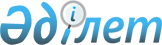 Құрылыс объектісін ерекше реттеуді және (немесе) қала құрылысы регламентациясын талап ететін объектілерге жатқызу туралыҚазақстан Республикасы Индустрия және инфрақұрылымдық даму министрінің 2023 жылғы 16 тамыздағы № 582 бұйрығы
      "Қазақстан Республикасындағы сәулет, қала құрылысы және құрылыс қызметі туралы" Қазақстан Республикасы Заңының 6-бабының 4-1-тармағына сәйкес БҰЙЫРАМЫН:
      1. "Қостанай қаласындағы индустриалдық аумақта "KIA" автокөліктерін құрастыратын зауыт құрылысы" құрылыс объектісін ерекше реттеуді және (немесе) қала құрылысы регламентациясын талап ететін объектілерге жатқызылсын.
      2. Қазақстан Республикасы Индустрия және инфрақұрылымдық даму министрлігінің Құрылыс және тұрғын үй-коммуналдық шаруашылық істері комитеті заңнамада белгіленген тәртіппен осы бұйрықты Қазақстан Республикасы Индустрия және инфрақұрылымдық даму министрлігінің интернет-ресурсында орналастыруды қамтамасыз етсін.
      3. Осы бұйрықтың орындалуын бақылау жетекшілік ететін Қазақстан Республикасының Индустрия және инфрақұрылымдық даму вице-миниcтріне жүктелсін.
      4. Осы бұйрық алғашқы ресми жарияланған күнінен бастап қолданысқа енгізіледі.
					© 2012. Қазақстан Республикасы Әділет министрлігінің «Қазақстан Республикасының Заңнама және құқықтық ақпарат институты» ШЖҚ РМК
				
      Министр 

М. Қарабаев
